                                      ΑΙΤΗΣΗΕΠΩΝΥΜΟ: ………………………………………ΟΝΟΜΑ: ………………………………………….ΠΑΤΡΩΝΥΜΟ: ………………………………….ΚΛΑΔΟΣ: ………………………………………….ΣΧΟΛΕΙΟ: ………………………………………..ΔΙΕΥΘΥΝΣΗ ΟΙΚΙΑΣ:……………………….… ……………………………………………………….ΠΟΛΗ:………………………………………….…Τ.Κ.:……………………………………….……….ΤΗΛΕΦΩΝΟ: ……………………………………ΘΕΜΑ: «Χορήγηση άδειας για  ιατρικώς υποβοηθούμενη  αναπαραγωγή »Λευκάδα:   __ /__ /____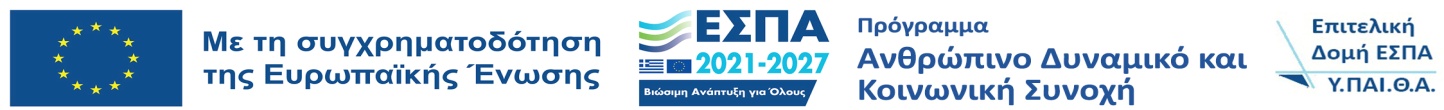 ΠΡΟΣ: Τη Δ/νση του ..ΔΣ/..Νηπ/γείου  ……………………..      Παρακαλώ να μου χορηγήσετε άδεια  για υποβολή σε μεθόδους ιατρικώς υποβοηθούμενης αναπαραγωγής   επτά (07) ημερών με αποδοχές από  …../….../……… έως και ……/……/…….. σύμφωνα με το άρθρο 35 του ν.4808/ 2021.Προσκομίζω συνημμένα:Βεβαίωση θεράποντος ιατρού ή του Δ/ντή Μονάδας Ιατρικώς Υποβοηθούμενης Αναπαραγωγής                                      Η  αιτούσα 